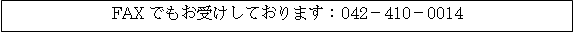 　回答に〇をつけてください。すべて複数回答可です。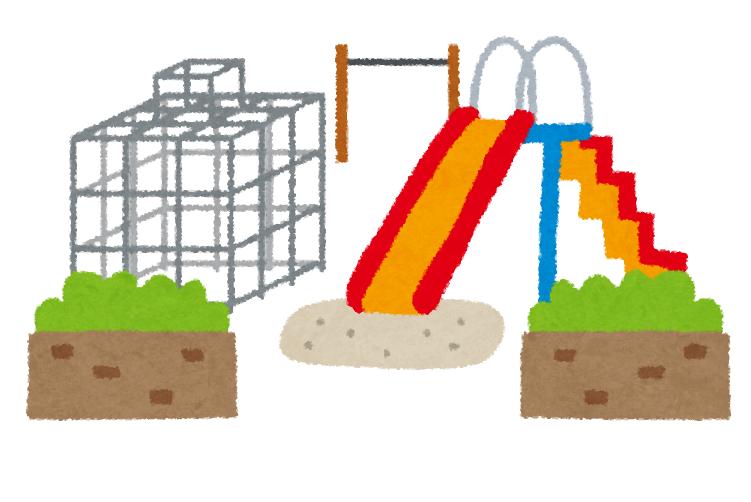 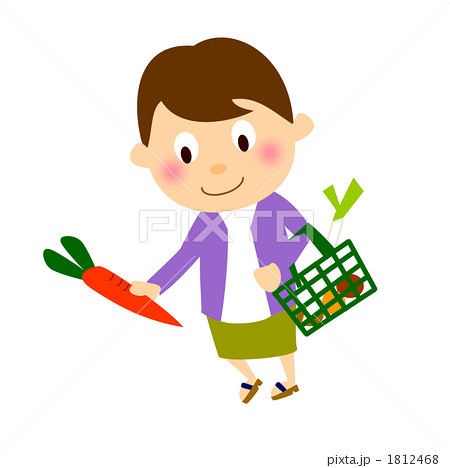 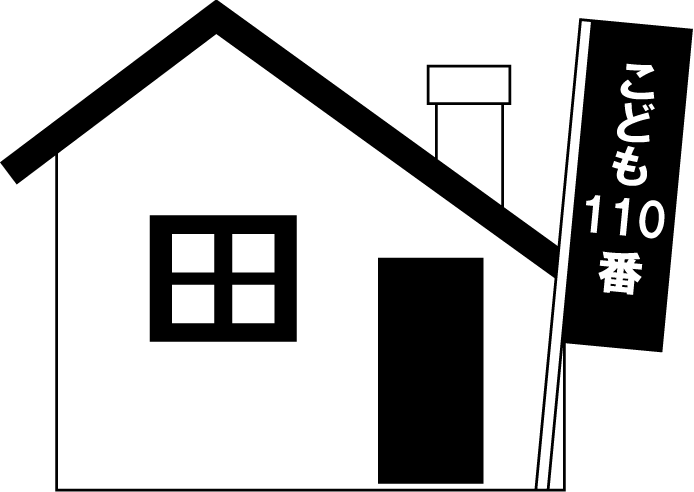 空き家の活用について１．あなたやあなたの周りで、空き家・空き部屋で困っている人はいますか？	①　自分や家族が、空き家・空き部屋をかかえて困っている	②　近所に空き家・空き部屋があり、困っている	→（①、②に回答された方）具体的に何に困っていますか？	（　　　　　　　　　　　　　　　　　　　　　　　　　　　　　　　　　　　　）　　　　　　　　　　　　　　　　　　　　　　　　　　　　　　　  　　　空き家の活用について２．空き家・空き部屋を利用して、市民の活動拠点をつくり、地域を活性化しようとする動きがあります。あなたの考えをお聞かせください。また、場所提供を検討している人の情報などがあれば教えてください。	（　　　　　　　　　　　　　　　　　　　　　　　　　　　　　　　　　　　　）　　　　　　　　　　　　　　　　　　　　　　　　　　　　　　  　　市民参加の公園づくりについて１．あなたがよく行く公園は？ また、「手入れが悪い」など、気になる公園はありますか?（　　　　　　　　　　　　　　　　　　　　　　　　　　　　　　　　　　　　）　  　　　市民参加の公園づくりについて２．公園づくりへの市民参加として、やってみたい、やってみてもいい活動はありますか？	①　草木の手入れ、清掃、花壇づくりなどへの協力	②　遊具や公園施設（ベンチ、トイレなど）の安全点検への協力	③　防災訓練や子どもの遊び場づくりなど、公園を使った地域活動	④　その他（　　　　　　　　　　　　　　　　　　　　　　　　　　　　　　　）	→（①～④に回答された方）　それはなぜですか？　地域のつながりができるから　　　②　防災・防犯活動に役立つから　　　　③　趣味が生かせるから　　④その他（　　　　　　　　　　　　　　　　　　　）　　　　　　　　　　  　　　買い物弱者について１．あなたは、日常的な買い物に不便を感じていますか？　　　①はい　　②いいえ　　　　→（①と回答された方）それはなぜですか？以前のように自力（自家用車・自転車・徒歩）で店に行けなくなったから	②　近くにバス停や駅がなく、公共交通機関が使えないから	③　近所にあった店がなくなってしまったから	④　その他（　　　　　　　　　　　　　　　　　　　　　　　　　）買い物弱者について２．すでに以下のサービスがあります。あなたが今利用している、または今後利用したい全てのサービスに〇を付けてください。①　生協の個人宅配ｻｰﾋﾞｽ　②　福祉車両を乗り合わせて店舗をめぐる買い物支援ｻｰﾋﾞｽ③　生鮮食品などの住宅街への出前販売　④　コンビニやスーパーなどの配達ｻｰﾋﾞｽ